DIALOGUE CANNES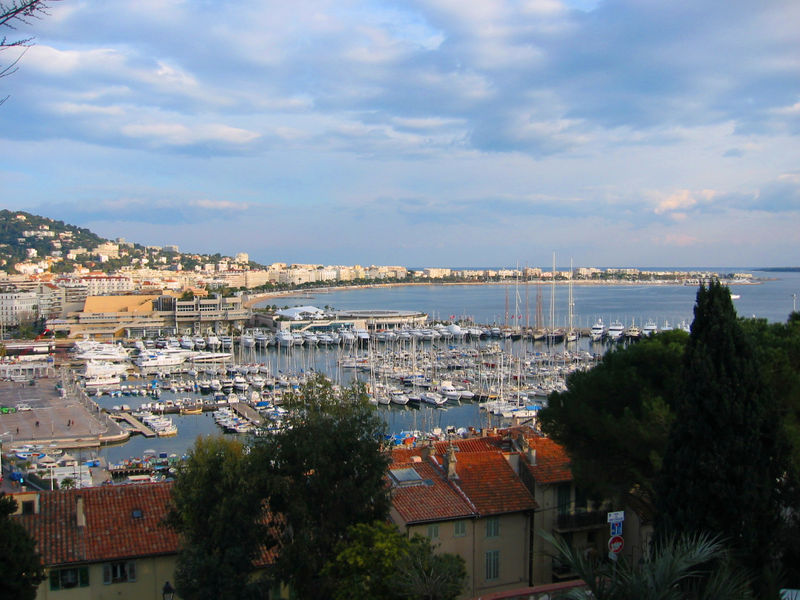 vad är Cannes ?det är en stad i Frankrikevar i Frankrike ligger det?Cannes ligger i södra Frankrikeär det en stor stad?ja, ganskahur många invånare finns det i Cannes?det finns 70 200 invånareär det en känd stad?ja, den är mycket känd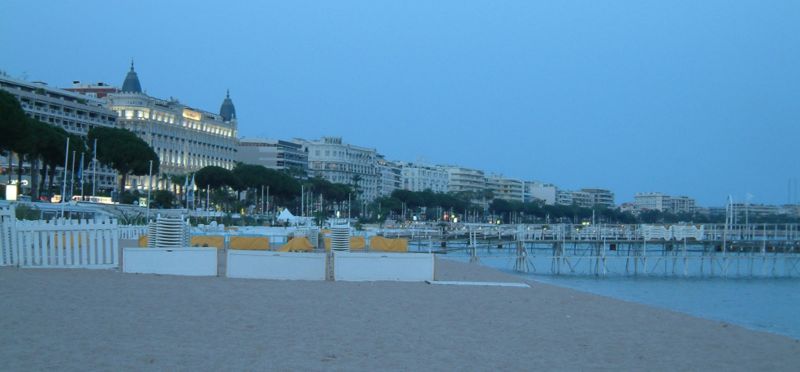 varför är den känd?Cannes är framför allt känd för sin filmfestivaljaha, berätta!varje år finns det en stor filmfestival i Cannesär det bara franska filmer?åh nej, det är många utländska filmervad heter priset?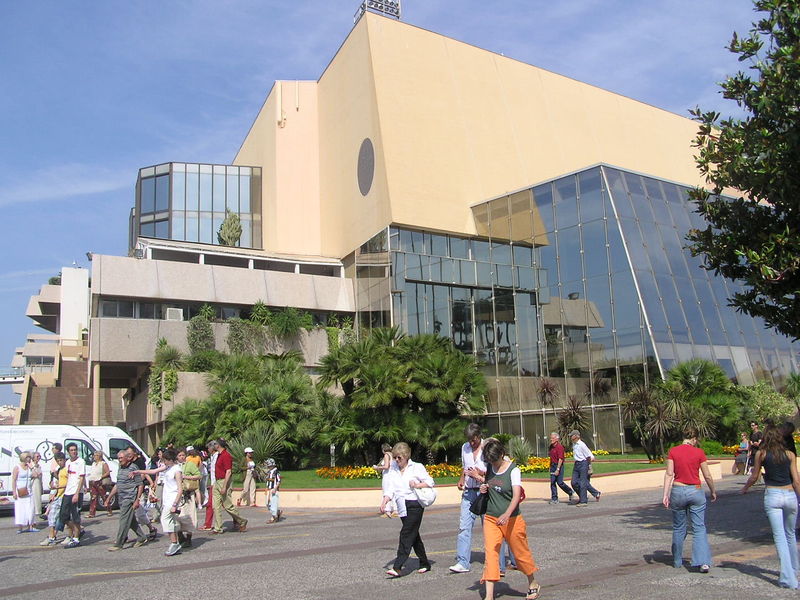 man ger ut ”Guldpalmen”när är festivalen?den är i maj varje århur lång tid håller den på? (för hur lång tid?)den pågår (händer) under 12 dagarnär var den första festivalen?det var i september 1939vem var den första presidenten?det var Louis Lumièrevem grundade festivalen (har grundat)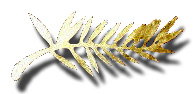 det var Jean Zay och Philippe Erlangerär det många utländska skådespelare?ja, skådespelerskor, skådespelare och regissörer från hela världenvar bor de?de bor på de stora hotellen vid stranden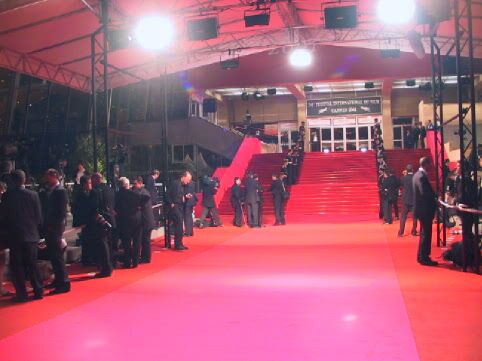 vad heter gatan vid stranden?gatan heter la Croisettevarför det?croix betyder korsoch, jag förstår intejo, i slutet av gatan fanns det ett litet korsok, jag förstår; känner du någon i Cannes?ja, jag känner en man som har varit borgmästare i Cannesjaså, vad heter han?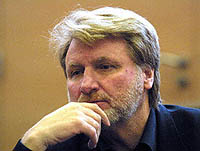 han heter Michel Mouillotvad gör han nu?han sitter i fängelsevad? varför det?han är anklagad för att ha stulit pengar